Disgrifiad Swydd: Swyddi Gwasanaethau Proffesiynol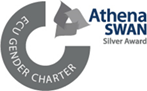 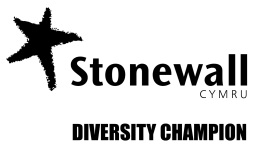 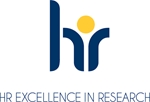 Cyfadran/Cyfarwyddiaeth/Maes GwasanaethY Gyfadran Gwyddoniaeth a Pheirianneg - Y BiowyddorauTeitl y Swydd:Technegydd y BiowyddorauAdran/Pwnc:Y BiowyddorauCyflog:Gradd 6 £28,759  – £32,332 y flwyddyn pro rataOriau gwaith:14 awr yr wythnos/0.4 CALl ar ddydd Llun a dydd MawrthNifer y Swyddi:1Contract:ParhaolLleoliad:Bydd deiliad y swydd hon yn gweithio ar Gampws Parc Singleton yn bennaf. Mae'n bosib y bydd angen teithio i gampysau eraill ar sail anghenion busnes a/neu anghenion gweithredol.Prif Ddiben y SwyddHelpu i weithredu cyfleusterau addysgu a/neu ymchwil y Biowyddorau o ddydd i ddydd, gan gynnwys cynorthwyo wrth ddyrannu gwaith a chynorthwyo gyda gwaith rheoli staff technegol a phrentisiaid. Cyflawni rôl gefnogol yng nghyfleusterau’r Biowyddorau mewn cydweithrediad â staff, myfyrwyr a chyfadrannau eraill yn ôl yr angen. Mae hyn yn cynnwys cyfleusterau Labordai a Rennir i sicrhau cynhaliaeth hwylus sesiynau ymarferol y Biowyddorau, BIOchem, AMS a Fferylliaeth.
Darparu cymorth, cyngor ac argymhellion i staff academaidd, myfyrwyr, ymchwilwyr ac aelodau staff technegol eraill.Cynnal a chadw, gwasanaethu, calibradu ac atgyweirio offer er mwyn diwallu anghenion gofynnol.       
Trefnu deunyddiau ymarferol a pharatoi cyfleusterau addysgu ac ymchwil ymarferol. 
Cynorthwyo wrth gynnal sesiynau ymarferol naill ai mewn amgylcheddau addysgu a/neu ymchwil yn ôl y gofyn. Cynorthwyo wrth arddangos cyfarpar, meddalwedd a gweithdrefnau i ddefnyddwyr yn ôl yr angen.Cefnogi a chynghori staff academaidd i ddatblygu ac addasu arbrofion ar gyfer cyfleusterau a gweithgareddau'r Biowyddorau. 
Cydweithio â staff o adrannau a meysydd addysgu ac ymchwil cysylltiedig eraill, pan fo'n berthnasol, wrth ddarparu gwasanaethau technegol.
Rhwydweithio â staff technegol eraill yn y Gyfadran, y Brifysgol ac ym maes addysg uwch ehangach neu'r sector diwydiannol i wella profiad y myfyriwr a/neu'r profiad ymchwil, e.e. Ymrwymiad y Technegwyr.Ymgysylltu'n weithredol â thimau cyfrifoldeb corfforaethol y Brifysgol i hyrwyddo safonau rhagorol mewn iechyd, diogelwch a lles mewn cyfleusterau disgyblaethau diffiniedig a sicrhau y glynir wrth bolisïau a gweithdrefnau'r Brifysgol.Cefnogi prosesau prynu a chaffael a helpu i lunio dogfennaeth dendro yn ôl yr angen.Cefnogi cyd-dechnegwyr a chefnogi a darparu gwasanaeth cyflenwi i anghenion busnes eraill yn ystod absenoldeb neu gyfnodau prysur, yn ôl yr angen.Cyflenwi a mewnbynnu data i gronfeydd data.Diweddaru gwybodaeth am y maes a dealltwriaeth ohono'n barhaus i hwyluso addysgu a/neu ymchwil. Dyletswyddau CyffredinolCydlynu a rheoli eich llwyth gwaith eich hun a rhoi cyfarwyddyd i'r sawl sy'n atebol iddo, yn ôl y gofyn.  Cyfrannu'n llawn at bolisïau Galluogi Perfformiad ac Iaith Gymraeg y Brifysgol.Hyrwyddo cydraddoldeb ac amrywiaeth mewn arferion gwaith a chynnal cysylltiadau gwaith cadarnhaol.Arwain ar wella perfformiad iechyd a diogelwch yn barhaus drwy ddealltwriaeth gadarn o broffil risg a datblygu diwylliant iechyd a diogelwch cadarnhaol. Unrhyw ddyletswyddau eraill y mae'r Gyfadran/Gyfarwyddiaeth/ Maes Gwasanaeth wedi cytuno arnynt.Sicrhau bod rheoli risg yn rhan annatod o'ch gweithgareddau beunyddiol i sicrhau bod arferion gwaith yn cydymffurfio â Pholisi Rheoli Risg y Brifysgol. Gwerthoedd y Gwasanaethau ProffesiynolMae'r holl feysydd Gwasanaethau Proffesiynol ym Mhrifysgol Abertawe yn gweithredu yn ôl cyfres ddiffiniedig o Werthoedd Craidd - Gwerthoedd Gwasanaethau Proffesiynol - a disgwylir i bob aelod o staff ddangos ymrwymiad i'r gwerthoedd hyn o'r adeg gwneud cais am swydd i gyflawni eu rolau o ddydd i ddydd. Mae ymrwymiad i'n gwerthoedd ym Mhrifysgol Abertawe yn ein cefnogi wrth hyrwyddo cydraddoldeb ac wrth werthfawrogi amrywiaeth er mwyn defnyddio'r holl ddoniau sydd gennym.Rydym yn Broffesiynol
Rydym yn ymfalchïo mewn defnyddio ein gwybodaeth, ein sgiliau, ein creadigrwydd, ein gonestrwydd a'n doethineb i ddarparu gwasanaethau arloesol, effeithiol ac effeithlon ynghyd ag atebion o safon ardderchog.
Rydym yn Cydweithio           
Rydym yn ymfalchïo mewn amgylchedd gweithio rhagweithiol a chydweithredol o gydraddoldeb, ymddiriedaeth, parch, cydweithio a her, i ddarparu gwasanaethau sy'n ceisio rhagori ar anghenion a disgwyliadau cwsmeriaid.Rydym yn Ofalgar
Rydym yn derbyn cyfrifoldeb am wrando ar ein myfyrwyr, ein cydweithwyr, ein partneriaid allanol a'r cyhoedd, eu deall ac ymateb yn hyblyg iddynt, fel bod pob cysylltiad rhyngddynt a ni yn brofiad personol a chadarnhaol. Mae ymrwymiad i'n gwerthoedd ym Mhrifysgol Abertawe yn ein cefnogi wrth hyrwyddo cydraddoldeb ac wrth werthfawrogi amrywiaeth er mwyn defnyddio'r holl ddoniau sydd gennym.Manyleb PersonMeini Prawf Hanfodol:Gwerthoedd:Tystiolaeth o ymfalchïo mewn darparu gwasanaethau ac atebion proffesiynolGallu gweithio mewn amgylchedd o gydraddoldeb, ymddiriedaeth a pharch i ddarparu gwasanaethau sy'n ceisio rhagori ar anghenion a disgwyliadau'r cwsmeriaid.Tystiolaeth o ymagwedd ofalgar at eich holl gwsmeriaid, gan sicrhau profiad personol a chadarnhaol. Cymwysterau:Addysg hyd at Safon Uwch o leiaf, yn ddelfrydol gan gynnwys pwnc sy'n gysylltiedig â’r Biowyddorau, neu gymhwyster Lefel 4 mewn pwnc sy’n gysylltiedig â Gwyddoniaeth a/neu dystiolaeth o brofiad a chymwysterau cyfwerth sy'n gymesur â rolau a chyfrifoldebau'r swydd.Wedi cwblhau cyfnod cydnabyddedig o hyfforddiant (prentisiaeth, cynllun hyfforddiant ffurfiol neu debyg) a phrofiad gwaith perthnasol sylweddol. Profiad:Profiad o ddarparu cymorth technegol mewn amgylchedd technegol neu o fewn y Biowyddorau neu faes cysylltiedig. Profiad o brosesau iechyd a diogelwch mewn amgylchedd technegol ym maes y Biowyddorau neu faes cysylltiedigGwybodaeth a Sgiliau:Y gallu i ddangos dealltwriaeth o iechyd a diogelwch a gofynion amgylcheddol.Y gallu i baratoi toddiannau a deunyddiau cemegol ar gyfer y Biowyddorau neu arbrofion a  sesiynau ymarferol cysylltiedig.Tystiolaeth o sgiliau TG cryf. Sgiliau cryf o ran dadansoddi, canfod gwallau a datrys problemau.Sgiliau cynllunio a blaenoriaethu er mwyn sicrhau bod deunyddiau ac offer yn cael eu caffael yn brydlon a'u bod ar gael pan fo angen.Gallu cynorthwyo wrth baratoi a chynnal iechyd a diogelwch y Biowyddorau a phrosesau a dogfennaeth asesu amgylcheddol mewn amgylchedd technegol e.e.  Rheoliadau Rheoli Sylweddau Peryglus i Iechyd (COSHH)Lefel uchel o fedrusrwydd corfforol, y gallu i godi, cludo a symud offer.Gallu darllen a deall cyfarwyddiadau gwaith technegol a dehongli a chynorthwyo wrth lunio dogfennau a phrosesau. Parodrwydd i ymgymryd â hyfforddiant pellach yn ôl yr angen. Y gallu i weithio'n effeithiol fel rhan o dîm ag amrywiaeth o sgiliau.Gwybodaeth am offer a chyfleusterau y Biowyddorau  neu faes cyffelyb, amserlenni cynnal a chadw, a gwaith cadw cofnodion cysylltiedig.Y gallu i ddangos sgiliau cyfathrebu da, ar lafar ac yn ysgrifenedig.Llawn cymhelliant ac yn gallu gweithio'n annibynnol.Meini Prawf Dymunol:Cymhwyster iechyd a diogelwch cydnabyddedig fel NEBOSH neu IOSH neu barodrwydd i weithio tuag at gymhwyster o'r fath.Cymwysterau addysg bellach, addysg uwch neu broffesiynol perthnasol.Profiad o drin silindrau nwy a defnyddio systemau nwy pwysedd uchel.Profiad o ymdrin â chryogenig a'i ddefnyddio (e.e., hylif nitrogen, iâ sych).Profiad o ddefnyddio offeryniaeth ddadansoddol (e.e., GCMS, HPLC, ICP).Profiad o weithio yn y sector Addysg Uwch.Profiad blaenorol o ddarparu cymorth technegol mewn cyfleusterau sy'n gysylltiedig â'r Biowyddorau. Aelod cofrestredig o gorff proffesiynol.Profiad o ddarparu cymorth addysgu i ddysgwyr/fyfyrwyr.Y gallu i gyfathrebu yn Gymraeg.Trwydded yrru.Lefel Iaith GymraegAm ragor o wybodaeth am Lefelau'r Iaith Gymraeg, gweler tudalen we’r Asesiad o Sgiliau Iaith Gymraeg, sydd ar gael yma.Gwybodaeth YchwanegolYmholiadau anffurfiol: h.c.williams@abertawe.ac.uk